Директива № 4от 31 декабря 2010 г.О развитии предпринимательской инициативы и стимулировании деловой активности в Республике Беларусь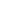 Наша страна славится трудолюбивыми, образованными и талантливыми людьми. Своей деятельностью они способны не только значительно повысить благосостояние и качество жизни жителей Беларуси, но и обеспечить экономический рост, безопасность нашего государства. Создание благоприятных условий для предпринимательской деятельности является одним из основных стратегических факторов устойчивого социально-экономического развития республики. Раскрепощение деловой инициативы и творческого потенциала граждан способствует формированию развитой конкурентной среды, внедрению новых производственных и управленческих технологий, развитию инновационной деятельности, созданию новых рабочих мест, насыщению рынка товарами и услугами, увеличению налоговых поступлений в бюджет государства, повышению благосостояния и качества жизни. В последние годы в социально-экономическом развитии Республики Беларусь произошли очевидные позитивные изменения в области определения правил ведения бизнеса, направленные на улучшение делового климата и повышение инвестиционной привлекательности нашего государства. Последовательно реализуются меры по либерализации условий осуществления хозяйственной деятельности, устранению излишнего вмешательства государственных органов в деятельность юридических лиц и индивидуальных предпринимателей, упразднению необоснованных административных барьеров для развития деловой инициативы. Новое значение приобретает диалог власти и бизнеса по выработке решений в сфере развития экономики и стимулированию деловой активности. Вместе с тем для обеспечения динамичного развития белорусской экономики предстоит немало сделать по дальнейшей либерализации хозяйственной деятельности. Со стороны государства требуется принятие комплекса мер, которые могли бы существенно поднять роль предпринимательства, реально повысить его вклад в формирование темпов экономического роста, обеспечение высокой эффективности функционирования белорусской экономики на основе максимального использования частной инициативы. Не случайно одним из приоритетных направлений социально-экономического развития Республики Беларусь в предстоящем пятилетии является развитие человеческого потенциала, инициативы и предпринимательства. Это означает формирование полноценного партнерства частной и государственной форм собственности, что достигается совершенствованием делового климата для всех субъектов предпринимательской деятельности (государственных и частных, отечественных и иностранных) и в конечном итоге – созданием безбарьерной деловой среды. Главный принцип в этой сфере: конкуренция – везде, где возможно, государственное регулирование – там, где необходимо. В целях дальнейшей либерализации белорусской экономики, повышения ее конкурентоспособности и создания благоприятных условий для динамичного и устойчивого развития: 1. Обеспечить дальнейшее развитие добросовестной конкуренции субъектов предпринимательской деятельности независимо от формы собственности . В этих целях: 1.1. необходимо: осуществить переход к рыночным механизмам ценообразования, способствующим повышению качества и конкурентоспособности товаров (работ, услуг); исключить вмешательство органов государственного управления в процесс ценообразования субъектов предпринимательской деятельности; отменить ограничение надбавок в оптовой и розничной торговле и обязательное составление экономического обоснования уровня применяемых цен (тарифов) на товары (работы, услуги); сохранить государственное регулирование цен только на продукцию организаций-монополистов и социально значимые товары (работы, услуги), определяющие жизненный уровень населения; 1.2. не допускать установления межобластных и иных региональных ограничений при осуществлении торговли товарами, выполнении работ (оказании услуг); 1.3. проводить открытую конкурентную и антимонопольную политику, направленную на предотвращение монополистической деятельности и недобросовестной конкуренции, достижение эффективного функционирования товарных рынков; 1.4. обеспечить введение в Республике Беларусь возможности электронной государственной регистрации юридических лиц и индивидуальных предпринимателей, в том числе создание веб-портала Единого государственного регистра юридических лиц и индивидуальных предпринимателей Республики Беларусь. 2. Принимать самые серьезные меры по защите и развитию частной собственности. Создавать условия для беспрепятственного осуществления предпринимательской деятельности, в том числе: 2.1. гарантировать добросовестным приобретателям имущества сохранение прав собственности и пользования этим имуществом. При этом: исключить принятие (издание) нормативных правовых актов, предусматривающих возможность конфискации имущества при совершении административных правонарушений, если эти правонарушения не связаны с незаконным оборотом такого имущества; запретить конфискацию, иное изъятие имущества у субъектов предпринимательской деятельности, являющихся его добросовестными приобретателями. При наличии спора о добросовестности приобретателя данную категорию дел рассматривать в судах в первоочередном порядке; запретить действия, направленные на лишение (прекращение) имущественных прав субъектов предпринимательской деятельности, в том числе принудительное списание денежных средств со счетов (за исключением взыскания налогов, сборов (пошлин), иных платежей в бюджет, государственные внебюджетные фонды или платежей, осуществляемых в соответствии с международными договорами Республики Беларусь), при отсутствии вступившего в законную силу решения (постановления) суда; гарантировать необратимость приватизации государственного имущества при условии соблюдения субъектом приватизации требований законодательства; 2.2. обеспечить упрощение порядка предоставления земельных участков субъектам предпринимательской деятельности; 2.3. предоставлять субъектам предпринимательской деятельности, осуществляющим инвестиционные проекты по созданию объектов придорожного сервиса, льготы по земельному налогу (арендной плате 
за земельные участки) в течение двух лет после окончания строительства таких объектов, другие льготы, аналогичные установленным для организаций, осуществляющих производственную деятельность в сельской местности, малых населенных пунктах; 2.4. освободить: инвесторов от уплаты земельного налога (арендной платы) за земельные участки, занятые под строительство объектов, на период срока строительства таких объектов, а также проведения проектных работ; юридические лица и индивидуальных предпринимателей от внесения платы за право заключения договора аренды земельного участка при передаче в залог капитального строения (здания, сооружения), незавершенного законсервированного капитального строения, расположенного на арендованном земельном участке, плата за право заключения договора аренды которого не взималась; 2.5. обеспечить по предложениям местных исполнительных и распорядительных органов отчуждение инвесторам (при реализации ими инвестиционных проектов) за одну базовую величину находящихся в государственной собственности и не использовавшихся более двух лет объектов недвижимости и не завершенных строительством объектов ; 2.6. предоставить право преимущественного приобретения находящегося в государственной собственности имущества (кроме земельных участков) субъектам предпринимательской деятельности, арендующим данное имущество не менее трех лет, с рассрочкой платежа на пять лет. Стоимость при продаже арендатору объекта аренды, находящегося в государственной собственности (кроме земельных участков), должна быть уменьшена на затраты, понесенные арендатором на улучшение состояния и потребительских качеств такого объекта, если указанные улучшения учтены при определении оценочной стоимости и арендатору не возмещались эти затраты; 2.7. законодательно закрепить, что осуществление арендатором неотделимых улучшений арендованного государственного имущества не является основанием для увеличения арендной платы этому арендатору; 2.8. создать в течение 2011 года единую информационную базу о неиспользуемом государственном имуществе, предназначенном для продажи и сдачи в аренду, и обеспечить к ней свободный и бесплатный доступ всем пользователям глобальной компьютерной сети Интернет. 3. Ликвидировать излишние административные барьеры при взаимодействии между государственными органами и юридическими лицами, гражданами. Для этого: 3.1. кардинально сократить количество административных процедур, осуществляемых в отношении субъектов предпринимательской деятельности, в том числе посредством обеспечения реализации принципа ”одно окно“; 3.2. не допускать установления и осуществления в отношении юридических лиц и индивидуальных предпринимателей административных процедур, не предусмотренных в законах и международных договорах Республики Беларусь, решениях Главы государства и Правительства Республики Беларусь; 3.3. обеспечить максимальное расширение сферы применения электронного документооборота:в области осуществления административных процедур в отношении юридических лиц и индивидуальных предпринимателей на бесплатной основе; в системе уплаты налогов, сборов (пошлин) и иных обязательных платежей в бюджет и государственные внебюджетные фонды, минимизировав затраты плательщиков с учетом создания и развития Национальным банком Республики Беларусь государственной системы управления открытыми ключами проверки электронной цифровой подписи; при осуществлении хозяйственного судопроизводства; 3.4. создать единый интернет-ресурс административных процедур, совершаемых в отношении юридических лиц и индивидуальных предпринимателей, обеспечив возможность бесплатного получения форм документов, требуемых для осуществления этих процедур; 3.5. перейти преимущественно к декларированию соответствия товаров обязательным требованиям безопасности и качества непосредственно изготовителями, импортерами и продавцами с полным возложением на них ответственности за безопасность и качество товаров; 3.6. признавать в Республике Беларусь выданные в государствах – участниках Таможенного союза и странах, с которыми заключены соответствующие международные договоры, сертификаты соответствия и другие документы, подтверждающие соответствие продукции обязательным требованиям. 4. Завершить гармонизацию налоговой системы Республики Беларусь с действующими в европейских странах. Придать налоговому законодательству характер, стимулирующий добросовестное исполнение налоговых обязательств и деловую инициативу. Расширить применение в Республике Беларусь международных стандартов в бухгалтерском учете, радикально сократить финансовую отчетность. В этих целях: 4.1. обеспечить проведение на постоянной основе работы по снижению налоговой нагрузки, включая вопросы распределения пенсионной страховой нагрузки между нанимателями и работниками; 4.2. обеспечить введение в налоговой системе механизмов, позволяющих плательщикам, получившим убытки (в том числе в начале деятельности), минимизировать их за счет будущей прибыли; 4.3. формировать инновационные фонды исключительно за счет отчислений организаций, находящихся в подчинении (входящих в состав, имеющих долю государственной собственности в уставных фондах) государственных органов и государственных организаций, подчиненных Правительству Республики Беларусь; 4.4. принимать меры по совершенствованию сферы применения упрощенной системы налогообложения, предусмотрев на 2011 год ее применение при размере валовой выручки не более 12 млрд. рублей нарастающим итогом в течение календарного года. Регулярно пересматривать предельные размеры выручки в последующие годы; 4.5. предоставить право микроорганизациям, применяющим упрощенную систему налогообложения с уплатой налога на добавленную стоимость, вести упрощенный учет уплаты указанного налога без обязательного ведения бухгалтерского учета в общеустановленном порядке; 4.6. обеспечить существенное сокращение перечня обязательных для применения первичных учетных документов и количества реквизитов в них; 4.7. увеличить предельный размер выручки от реализации товаров (работ, услуг) для субъектов предпринимательской деятельности, подлежащих обязательному аудиту по критерию объема выручки; 4.8. обеспечить применение в Республике Беларусь на широкой основе международных стандартов финансовой отчетности в бухгалтерском учете; 4.9. отменить требования для субъектов предпринимательской деятельности по обязательной сдаче наличной выручки в банк, согласованию лимитов остатка в кассе, а для субъектов малого предпринимательства – также и по целевому использованию наличной выручки. 5. Придать контрольной (надзорной) деятельности предупредительный характер, перейти к преимущественному использованию профилактических мер, направленных на предотвращение правонарушений при осуществлении предпринимательской деятельности. Для этого: 5.1. обеспечить защиту права руководителей субъектов предпринимательской деятельности на деловой риск; 5.2. установить, что: 5.2.1. проверки не должны нарушать производственно-хозяйственную деятельность проверяемых субъектов предпринимательской деятельности. Любое приостановление деятельности может: осуществляться только в определенных законодательными актами случаях специально уполномоченным контролирующим (надзорным) органом или судом исключительно в целях обеспечения национальной безопасности, охраны жизни и здоровья граждан, охраны окружающей среды; продлеваться исключительно по решению суда; 5.2.2. плановые проверки в отношении добросовестно исполняющих обязательства перед бюджетом и не имеющих фактов нарушений законодательства субъектов предпринимательской деятельности должны проводиться не чаще одного раза в пять лет; 5.3. контролирующим (надзорным) органам при осуществлении в отношении субъектов предпринимательской деятельности мониторингов и других аналогичных мероприятий, не являющихся проверками, запрещается использовать полномочия, предоставленные данным органам для проведения проверок; 5.4. не применять меру пресечения в виде заключения под стражу к лицам, обвиняемым в совершении менее тяжких преступлений против порядка осуществления экономической деятельности (за исключением изготовления, хранения либо сбыта поддельных денег или ценных бумаг, контрабанды и легализации (”отмывания“) материальных ценностей, полученных преступным путем), – при условии, что эти лица не скрываются от органов предварительного следствия и (или) суда ; 5.5. пересмотреть существующую систему административной и уголовной ответственности за правонарушения в области предпринимательской деятельности, обеспечив соразмерность ответственности характеру правонарушения и степени причиненного вреда, в том числе путем: снижения минимального и максимального размеров штрафов за совершение административных правонарушений в области предпринимательской деятельности; уточнения и конкретизации перечней смягчающих и отягчающих ответственность обстоятельств. Необходимо законодательно предусмотреть уменьшение размеров штрафов в два раза по административным правонарушениям при наличии смягчающих обстоятельств, в том числе в случаях добровольного возмещения или устранения причиненного в результате совершенного правонарушения вреда или иных вредных последствий такого правонарушения либо исполнения возложенной на соответствующее лицо обязанности (даже впоследствии), совершения физическим лицом административного правонарушения вследствие стечения тяжелых личных, семейных или иных обстоятельств ; расширения сферы применения такого вида административной ответственности, как предупреждение по нарушениям формального характера, не влекущим неуплату (неполную уплату) налогов, сборов ( пошлин) и иных платежей в бюджет, государственные внебюджетные фонды или причинение иного материального вреда; исключения из статей главы 12 Кодекса Республики Беларусь об административных правонарушениях норм, предусматривающих конфискацию имущества, не находящегося в собственности лица, совершившего административное правонарушение ; исключения административной ответственности юридических лиц и индивидуальных предпринимателей за административные правонарушения, не связанные с получением ими какой-либо выгоды; 5.6. обеспечить приостановление привлечения к административной ответственности, предусмотренной в статье 23.17 Кодекса Республики Беларусь об административных правонарушениях, за нарушение порядка составления (оформления) товарных, товарно-транспортных накладных, платежных инструкций и других первичных учетных документов до вступления в силу закона о внесении соответствующих изменений в Кодекс Республики Беларусь об административных правонарушениях и Процессуально-исполнительный кодекс Республики Беларусь об административных правонарушениях ; 5.7. Совету Министров Республики Беларусь, Верховному Суду, Высшему Хозяйственному Суду, Комитету государственного контроля, Генеральной прокуратуре, Национальному банку, Управлению делами Президента Республики Беларусь, Национальному статистическому комитету, местным исполнительным и распорядительным органам организовать систематическое конструктивное взаимодействие контролирующих ( надзорных) органов и объединений предпринимателей (союзов, ассоциаций) по вопросам практики применения и совершенствования законодательства, регулирующего привлечение к административной ответственности. 6. Усовершенствовать инфраструктуру и систему финансирования малого предпринимательства в целях активизации предпринимательской деятельности и обеспечения эффективной поддержки предпринимательства (правовой, организационной и финансовой), особенно на этапах начала и становления собственного дела. Сформировать экономические стимулы к участию в развитии бизнес-среды субъектов предпринимательской деятельности частной формы собственности, общественных объединений, в том числе предпринимательских союзов (ассоциаций). 7. Исключить излишнее регулирование рынка труда. В этих целях: 7.1. расширить права нанимателей по установлению гибких условий оплаты труда работников, максимально учитывающих результативность вклада каждого работника и финансовые возможности субъектов предпринимательской деятельности; 7.2. придать рекомендательный характер применению Единой тарифной сетки работников Республики Беларусь; 7.3. расширить применение гибких форм занятости населения; 7.4. включить в программы повышения квалификации руководителей и специалистов государственных органов вопросы стимулирования предпринимательской и иной инициативной деятельности граждан во всех сферах экономики страны; 7.5. создать эффективную национальную систему делового образования . Предоставить право некоммерческим организациям, в том числе предпринимательским объединениям (союзам, ассоциациям), центрам поддержки предпринимательства, на проведение в установленном порядке учебных мероприятий в сфере управления и предпринимательской деятельности с самостоятельным установлением сроков такого обучения и выдачей сертификата собственного образца. 8. Сформировать правовую базу, стимулирующую развитие в Республике Беларусь механизмов государственно-частного партнерства. 9. Обеспечить однозначное правовое регулирование и стабильность законодательства, повысить качество подготовки нормативных правовых актов, регулирующих предпринимательскую деятельность. В этих целях: 9.1. установить, что в случае неясности или нечеткости предписаний актов законодательства суды, другие государственные органы и иные государственные организации, должностные лица принимают решения в пользу субъектов предпринимательской деятельности и граждан; 9.2. при принятии нормативных правовых актов (подготовке соответствующих проектов), закрепляющих и (или) изменяющих условия ведения бизнеса, дата вступления в силу таких нормативных правовых актов должна устанавливаться исходя из разумных сроков, необходимых субъектам предпринимательской деятельности для подготовки к осуществлению деятельности в соответствии с требованиями, устанавливаемыми этими нормативными правовыми актами, но, как правило, не ранее чем через три месяца со дня их официального опубликования (за исключением случаев, когда такие нормативные правовые акты направлены на обеспечение экономической безопасности страны и (или) реализацию международных договоров Республики Беларусь, а также на улучшение правового положения субъектов предпринимательской деятельности); 9.3. исключить придание нормативным правовым актам, регулирующим предпринимательскую (хозяйственную, экономическую) деятельность, обратной силы, за исключением актов, смягчающих или отменяющих ответственность за правонарушения при осуществлении предпринимательской и иной деятельности или другим образом улучшающих условия такой деятельности; 9.4. ввести в практику работы республиканских органов государственного управления и иных государственных организаций, подчиненных Правительству Республики Беларусь, облисполкомов и Минского горисполкома обязательное общественное обсуждение проектов актов законодательства, которые могут оказать существенное влияние на условия осуществления предпринимательской деятельности, в том числе посредством создания при этих государственных органах (организациях) общественно-консультативных и (или) экспертных советов с участием представителей субъектов предпринимательской деятельности, их объединений (союзов, ассоциаций), а также размещения указанных проектов на официальных сайтах государственных органов, других организаций в глобальной компьютерной сети Интернет и (или) средствах массовой информации. 10. Совету Министров Республики Беларусь совместно с Национальным банком, облисполкомами и Минским горисполкомом в трехмесячный срок разработать и утвердить план мероприятий по реализации положений настоящей Директивы с указанием исполнителей 
и сроков выполнения. Государственным органам и иным организациям обеспечивать соблюдение положений настоящей Директивы, в том числе при подготовке проектов нормативных правовых актов. 11. Персональную ответственность за выполнение настоящей Директивы возложить на Премьер-министра Республики Беларусь, Председателя Правления Национального банка, председателей облисполкомов и Минского горисполкома. 12. Контроль за выполнением настоящей Директивы возложить на Комитет государственного контроля. Учитывая важность роли предпринимательства в социально-экономическом развитии страны, п р и з ы в а ю: все органы государственного управления, контролирующие органы, местные Советы депутатов всех уровней, общественные объединения и граждан оказывать активное содействие в реализации положений настоящей Директивы. Только совместные усилия, проявление инициативы и ответственное отношение к своему делу позволят обеспечить устойчивый экономический рост Беларуси и повысить благосостояние граждан. Президент Республики Беларусь А.Лукашенко